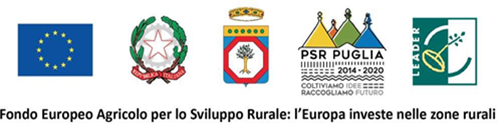 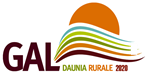 INTERVENTO A BANDO4.2SCHEMA DOMANDA DI VARIANTERappresentante legaleResponsabile Unico di Procedimento             Cambio beneficiario Cambio            Cambio della localizzazione dell’investimentoModifiche tecniche progettuali e delle tipologie di opereVariante in diminuzione per progettazione esecutiva e/o per ribassi di gara Rappresentante legaleIlsottoscritto:	(Dichiarazione resa dal subentrante)DICHIARA ai sensi dell’art. 47 del D.P.R. n° 445/00,di essere a conoscenza di quanto previsto dall'art. 71 del Reg. (UE) 1303/2013 relativamente alla stabilità delle operazioni e ai vincoli connessi al mantenimento degli impegni;di essere a conoscenza di quanto previsto in merito ai limiti fissati per l'accoglimento della domanda di variante;di essere a conoscenza dei criteri di selezione e di ammissibilità, degli impegni e degli altri obblighi definiti ai sensi della normativa comunitaria, e riportati nel PSR 2014-2020, Bando Gal Daunia Rurale 2020 – Intervento 4.2 “RECUPERO E RESTAURO DI SPAZI ALL’INTERNO DEGLI ATTRATTORI CULTURALI E REALIZZAZIONE DI SERVIZI E PRODOTTI INNOVATIVI PER LA FRUIZIONE CULTURALE E AD ESSI COMPLEMENTARI” relativi alla tipologia di intervento oggetto della domanda sottoposta alla presente variante.LUOGO E DATA DI SOTTOSCRIZIONELì	, -------/ ------/-------Il richiedente, con l'apposizione della firma sottostante, dichiara sotto la propria responsabilità, che quanto esposto nella presente domanda, inclusi le dichiarazioni e gli impegni riportati, che si intendono qui integralmente assunti, risponde al vero ai sensi e per gli effetti del D.P.R. 445/2000.IN FEDE 	Firma del beneficiario o del rappresentante legaleIN FEDE 	Firma del nuovo beneficiario (per assenso alle condizioni di cui al bando di riferimento)Allegare copia del documento di identità in corso di validità   Firma del beneficiario 	SITUAZIONE PRECEDENTE ALLA VARIANTE                        Importo richiestoQUADRO ECONOMICO DEGLI INVESTIMENTI APPROVATO CON DECRETO NR._______DEL_______Durata operazione (a partire dalla di concessione dell’aiuto): n.mesi:	IVA rendicontabileNUOVO QUADRO ECONOMICO DEGLI INVESTIMENTI11Indicare solo i nuovi interventi, sia in aggiunta che in detrazioneDATI RIEPILOGATIVIIn allegato:Per gli allegati seguire Tabella di Raccordo SianFirma del beneficiarioSITUAZIONE PRECEDENTE ALLA VARIANTE	Importo richiestoQUADRO ECONOMICO DEGLI INVESTIMENTI APPROVATO CON DECRETO NR._____DEL________Durata operazione (a partire dalla di concessione dell’aiuto):  n.mesi:	IVA rendicontabileNUOVO QUADRO ECONOMICO DEGLI INVESTIMENTI11 Indicare solo i nuovi interventi, sia in aggiunta che in detrazioneDATI RIEPILOGATIVIIn allegatoFare riferimento alla tabella di raccordo SianFirma del beneficiarioCodice fiscalePartita IvaCodice FiscaleCognome NomeTIPOLOGIA SOTTOINTERVENTODETTAGLIO VOCI DI SPESANumeri di riferimento elenco preventivi/fatture/cm (*)Spesa ammessa (€)Contributo concesso (€)INTERVENTI STRUTTURALI, RECUPERO, RESTAURO LavoriINTERVENTI STRUTTURALI, RECUPERO, RESTAURO ImpiantiINTERVENTI STRUTTURALI, RECUPERO, RESTAURO………….TOT. OPERE E IMPIANTI (€)TOT. OPERE E IMPIANTI (€)MACCHINARI, ARREDI ATTREZZATURE FUNZIONALI AGLI INTERVENTI ArrediMACCHINARI, ARREDI ATTREZZATURE FUNZIONALI AGLI INTERVENTI AttrezzatureMACCHINARI, ARREDI ATTREZZATURE FUNZIONALI AGLI INTERVENTI……….TOT. FORNITURE (€)TOT. FORNITURE (€)INVESTIMENTI IMMATERIALI, ATTIVITA’ PROMOZIONALIAcquisto o sviluppo Programmi informaticiINVESTIMENTI IMMATERIALI, ATTIVITA’ PROMOZIONALIAcquisto brevetti o licenzeINVESTIMENTI IMMATERIALI, ATTIVITA’ PROMOZIONALIAnimazione, informazione…………TOT. INV.  IMMATERIALI (€)TOT. INV.  IMMATERIALI (€)SPESE GENERALIOnorari progettazioneSPESE GENERALISicurezza, collaudi, commissioniSPESE GENERALIRupSPESE GENERALI…………TOT. SPESE GENERALI (€)TOT. SPESE GENERALI (€)TOTALE (€)TIPOLOGIA SOTTOINTERVENTODETTAGLIO VOCE DI SPESANumeri di riferimento elenco preventivi/          fatture/cm (*)Spesa ammessa (€)Specificare: Aggiunta (+) o Detrazione (-)INTERVENTI STRUTTURALI, RECUPERO, RESTAURO LavoriINTERVENTI STRUTTURALI, RECUPERO, RESTAURO ImpiantiINTERVENTI STRUTTURALI, RECUPERO, RESTAURO ………….TOT. OPERE E IMPIANTI (€)TOT. OPERE E IMPIANTI (€)MACCHINARI, ARREDI ATTREZZATURE FUNZIONALI AGLI INTERVENTI ArrediMACCHINARI, ARREDI ATTREZZATURE FUNZIONALI AGLI INTERVENTI AttrezzatureMACCHINARI, ARREDI ATTREZZATURE FUNZIONALI AGLI INTERVENTI……….TOT. FORNITURE (€)TOT. FORNITURE (€)INVESTIMENTI IMMATERIALI, ATTIVITA’ PROMOZIONALIAcquisto o sviluppo Programmi informaticiINVESTIMENTI IMMATERIALI, ATTIVITA’ PROMOZIONALIAcquisto brevetti o licenzeINVESTIMENTI IMMATERIALI, ATTIVITA’ PROMOZIONALIAnimazione, informazione…………TOT. INV.  IMMATERIALI (€)TOT. INV.  IMMATERIALI (€)SPESE GENERALIOnorari progettazioneSPESE GENERALISicurezza, collaudi, commissioniSPESE GENERALIRupSPESE GENERALI…………TOT. SPESE GENERALI (€)TOT. SPESE GENERALI (€)TOTALE (€)Importo ammissibiledomanda inizialeImporto previstoperinterventi divarianteImporto complessivo aseguito di variante€ …………………………€ …………………………€ …………………………TIPOLOGIA SOTTOINTERVENTODETTAGLIO VOCE DI SPESANumeri di riferimento elenco preventivi/          fatture/cm (*)Spesa ammessa (€)Contributo concesso (€)INTERVENTI STRUTTURALI, RECUPERO, RESTAURO LavoriINTERVENTI STRUTTURALI, RECUPERO, RESTAURO ImpiantoINTERVENTI STRUTTURALI, RECUPERO, RESTAURO ………….TOT. OPERE E IMPIANTI (€)TOT. OPERE E IMPIANTI (€)MACCHINARI, ARREDI ATTREZZATURE FUNZIONALI AGLI INTERVENTI ArrediMACCHINARI, ARREDI ATTREZZATURE FUNZIONALI AGLI INTERVENTI AttrezzatureMACCHINARI, ARREDI ATTREZZATURE FUNZIONALI AGLI INTERVENTI …………TOT. FORNITURE (€)TOT. FORNITURE (€)INVESTIMENTI IMMATERIALI, ATTIVITA’ PROMOZIONALIAcquisto o sviluppo Programmi informaticiINVESTIMENTI IMMATERIALI, ATTIVITA’ PROMOZIONALIAcquisto brevetti o licenzeINVESTIMENTI IMMATERIALI, ATTIVITA’ PROMOZIONALIAnimazione, informazione…………TOT. INV.  IMMATERIALI (€)TOT. INV.  IMMATERIALI (€)SPESE GENERALIOnorari progettazioneSPESE GENERALISicurezza, collaudi, commissioniSPESE GENERALIRupSPESE GENERALI…………TOT. SPESE GENERALI (€)TOT. SPESE GENERALI (€)TOTALE (€)TIPOLOGIA SOTTOINTERVENTODETTAGLIO VOCE DI SPESANumeri di riferimento elenco preventivi/          fatture/cm (*)Spesa ammessa (€)Specificare: Aggiunta (+) o Detrazione (-)INTERVENTI STRUTTURALI, RECUPERO, RESTAURO LavoriINTERVENTI STRUTTURALI, RECUPERO, RESTAURO ImpiantoINTERVENTI STRUTTURALI, RECUPERO, RESTAURO ………….TOT. OPERE E IMPIANTI (€)TOT. OPERE E IMPIANTI (€)MACCHINARI, ARREDI ATTREZZATURE FUNZIONALI AGLI INTERVENTI ArrediMACCHINARI, ARREDI ATTREZZATURE FUNZIONALI AGLI INTERVENTI AttrezzatureMACCHINARI, ARREDI ATTREZZATURE FUNZIONALI AGLI INTERVENTI …………TOT. FORNITURE (€)TOT. FORNITURE (€)INVESTIMENTI IMMATERIALI, ATTIVITA’ PROMOZIONALIAcquisto o sviluppo Programmi informaticiINVESTIMENTI IMMATERIALI, ATTIVITA’ PROMOZIONALIAcquisto brevetti o licenzeINVESTIMENTI IMMATERIALI, ATTIVITA’ PROMOZIONALIAnimazione, informazione…………TOT. INV.  IMMATERIALI (€)TOT. INV.  IMMATERIALI (€)SPESE GENERALIOnorari progettazioneSPESE GENERALISicurezza, collaudi, commissioniSPESE GENERALIRupSPESE GENERALI…………TOT. SPESE GENERALI (€)TOT. SPESE GENERALI (€)TOTALE (€)Importo ammissibiledomanda inizialeImporto previstoperinterventi divarianteImporto complessivo aseguito di variante€ …………………………€ …………………………€ …………………………